RICHMOND RECREATIONEASTER CRAFT EDITION:EASTER PAPER PLATE BASKET:SUPPLIES:-2 PAPER PLATES-ANY COLOR PAINT-ANY COLOR CARDSTOCK OR CONSTRUCTION PAPER-RIBBON FOR HANDLE-GLUE-EASTER GRASS FILLING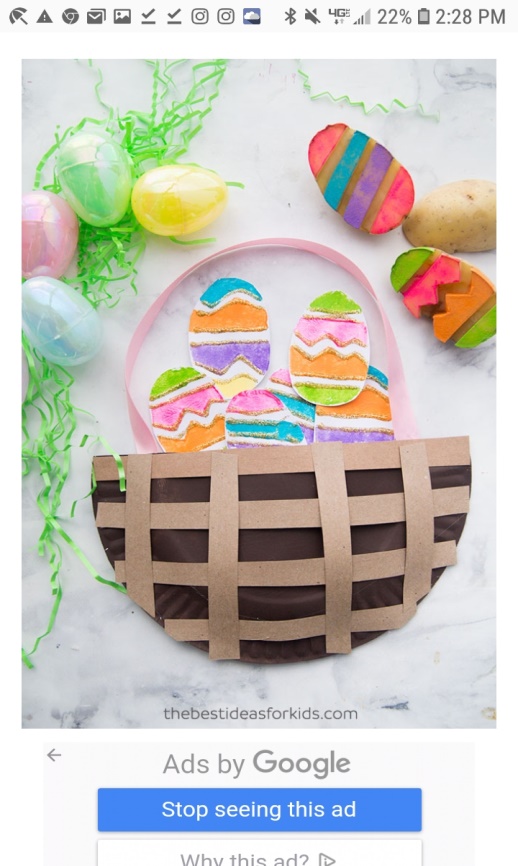 POTATO STAMPED EASTER EGGS:(PICTURED ABOVE WITH BASKET)SUPPLIES:-DIFFERENT COLORS OF PAINT-WHITE PAPER OR CARDSTOCK OR CONSTRUCTION PAPERONCE FINISHED WITH THE EGGS YOU CAN PUT THEM IN THE PAPER PLATE EASTER BASKET!0NLINE VIDEOS OF ALL CRAFTS SHOWN CAN BE FOUND AT: WWW.THEBESTIDEASFORKIDS.COM